  苗栗縣頭屋國小辦理109年度下半年防災演練成果照片辦理時間:109.9.21辦理地點:各班教室、學校大操場辦理人數:300成果照片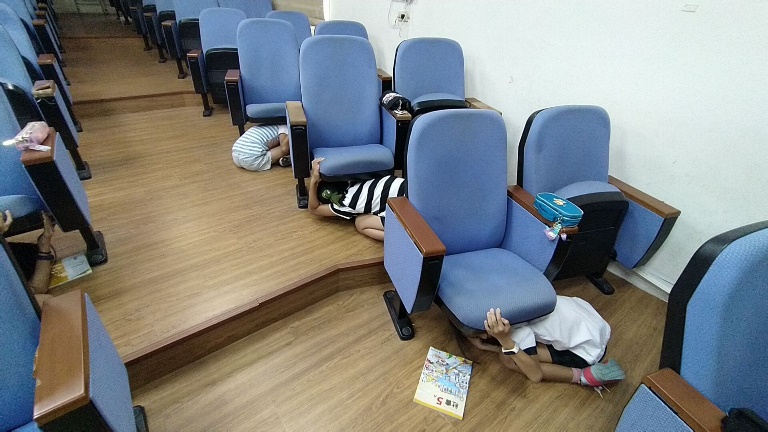 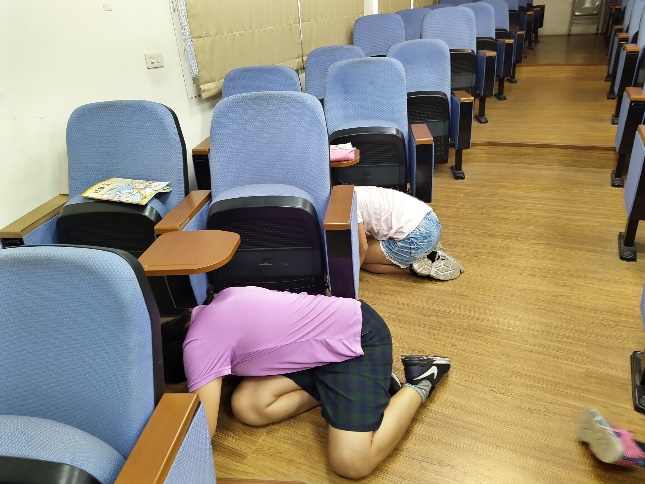 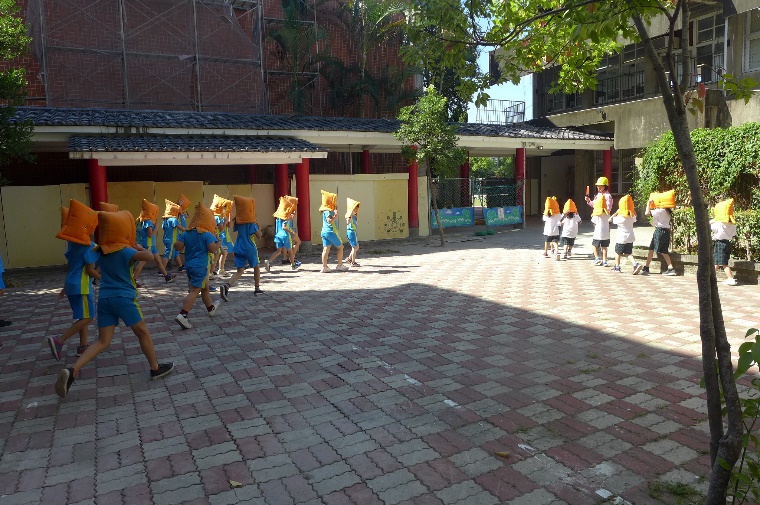 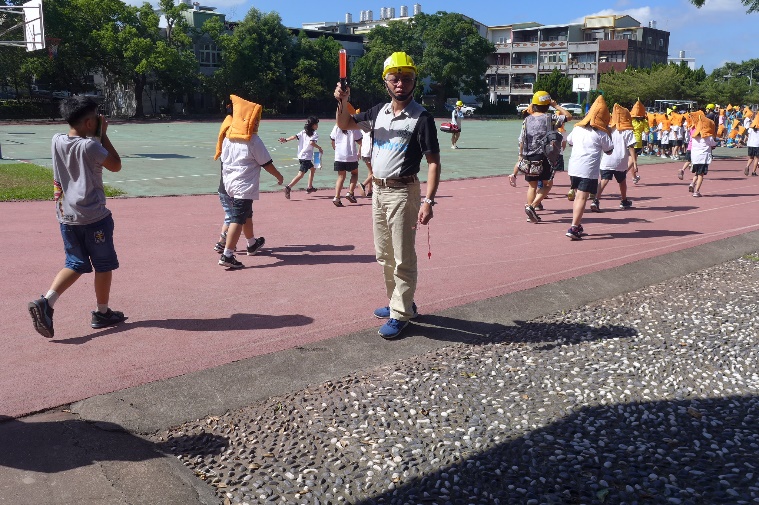 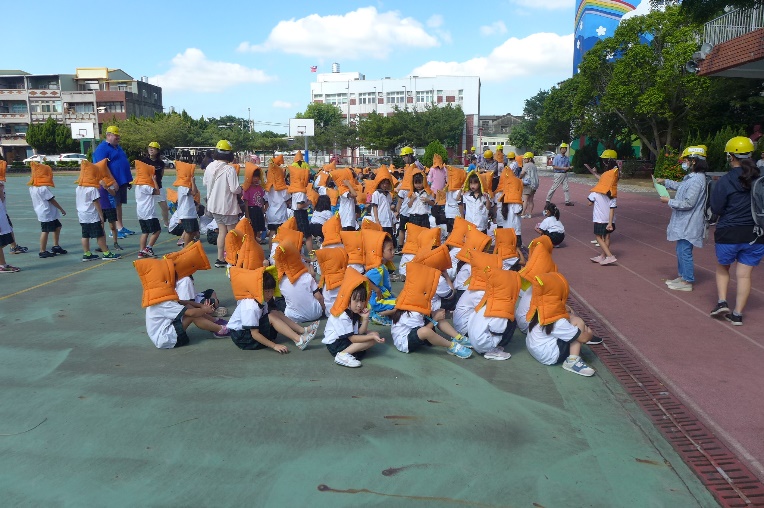 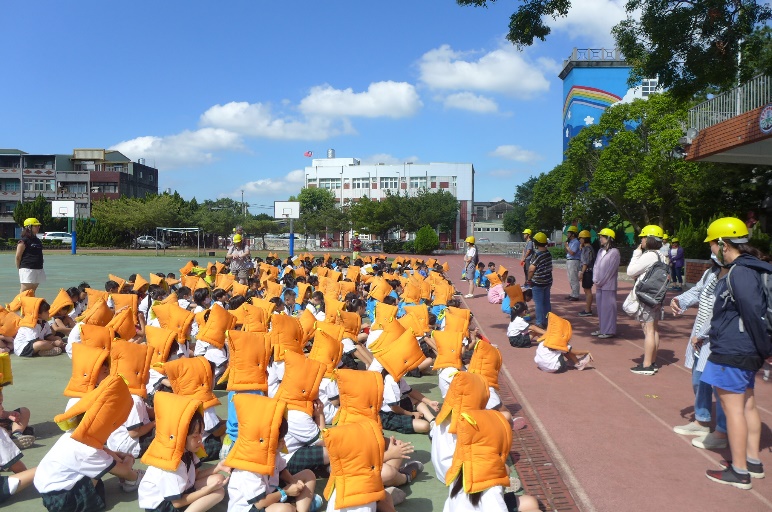 